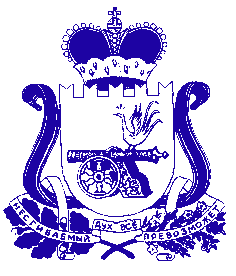 АДМИНИСТРАЦИЯ МУНИЦИПАЛЬНОГО ОБРАЗОВАНИЯ«ДЕМИДОВСКИЙ РАЙОН» СМОЛЕНСКОЙ ОБЛАСТИПОСТАНОВЛЕНИЕот 20.03.2018 № 165	В соответствии с областными законами от 25 июня 2003 года № 28-з «Об административных правонарушениях на территории Смоленской области»,                       от 29 апреля 2006 года № 43-з «О наделении органов местного самоуправления муниципальных районов и городских округов Смоленской области государственными полномочиями по созданию административных комиссий в муниципальных районах и городских округах Смоленской области в целях привлечения к административной ответственности, предусмотренной областным законом «Об административных правонарушениях на территории Смоленской области», и определению перечня должностных лиц органов местного самоуправления муниципальных районов и городских округов Смоленской области, уполномоченных составлять протоколы об административных правонарушениях, предусмотренных областным законом «Об административных правонарушениях на территории Смоленской области»,  Уставом муниципального образования «Демидовский район» Смоленской области, Администрация муниципального образования «Демидовский район» Смоленской областиПОСТАНОВЛЯЕТ:Утвердить Перечень должностных лиц Администрации муниципального образования «Демидовский район» Смоленской области, уполномоченных составлять протоколы об административных правонарушениях, предусмотренных областным законом от 25 июня 2003 года № 28-з «Об административных правонарушениях на территории Смоленской области» (приложение № 1).2. Утвердить форму протокола об административных правонарушениях в отношении физического, должностного лица (приложение № 2) и форму протокола об административных правонарушениях в отношении юридического лица (приложение № 3).		3. Считать утратившими силу постановления Администрации муниципального образования «Демидовский район» Смоленской области:- от 5 мая 2015 года № 209  «Об утверждении Перечня должностных лиц Администрации муниципального образования «Демидовский район» Смоленской области, уполномоченных составлять протоколы  об административных правонарушениях» (в редакции постановлений                                    от 15 июня 2015 № 282,  от 14 марта 2017 № 178);- от 17 мая 2013 года № 252 «Об утверждении Методических рекомендаций по порядку возбуждения дел об административных правонарушениях должностными лицами Администрации муниципального образования «Демидовский район» Смоленской области».	5. Настоящее постановление опубликовать в газете «Поречанка» и разместить на официальном сайте Администрации муниципального образования «Демидовский район» Смоленской области в информационно-телекоммуникационной сети «Интернет».	6. Контроль за исполнением настоящего постановления оставляю за собой.Глава муниципального образования «Демидовский район» Смоленской области		                  А.Ф. Семенов								          Приложение № 1							к постановлению Администрации 							муниципального образования							«Демидовский район» 							Смоленской области							от 20.03.2018 № 165	Переченьдолжностных лиц Администрации муниципального образования «Демидовский район» Смоленской области, уполномоченных составлять протоколы об административных правонарушениях предусмотренных областным законом от 25 июня 2003 года № 28-з «Об административных правонарушениях на территории Смоленской области»    									Приложение № 2								к постановлению Администрации 								муниципального образования								«Демидовский район» 								Смоленской области								от 20.03.2018 № 165	Форма протокола об административном правонарушении в отношении физического, должностного лицаАДМИНИСТРАЦИЯ МУНИЦИПАЛЬНОГО ОБРАЗОВАНИЯ«ДЕМИДОВСКИЙ РАЙОН» СМОЛЕНСКОЙ ОБЛАСТИПРОТОКОЛ № 	               об административном правонарушении«	» 			20	 г.		гор. (пос., село) 						             (дата составления) 					                           (место составления)Я, 														                                    (должность, фамилия, инициалы должностного лица, составившего протокол)			составил настоящий протокол о том, что гражданин (гражданка), должностное лицоДата рождения «	» 				 года							Место рождения 												Место регистрации (жительства) и телефон 																																				Место работы и должность 																								Размер зарплаты (пенсии, стипендии) 									Семейное положение 					на иждивении 				Подвергался ли административным взысканиям 																					Документ, удостоверяющий личность 								 	(серия, номер, где и когда выдан)		(место, время и существо административного правонарушения)то есть совершил(а) административное правонарушение, предусмотренное ст. 			Закона Смоленской области № 28-з от 25.06.2003 «Об административных правонарушениях на территории Смоленской области».					Свидетели, понятые (нужное подчеркнуть), которым разъяснены их права и обязанности, предусмотренные ст. 25.6, 25.7 КоАП РФ1. Фамилия				     Имя			Отчество				адрес места жительства 																												                                                                                                                                    (подпись)2. Фамилия				      Имя			Отчество				адрес места жительства 																												                                                                                                                                    (подпись)Гр. 						                     разъяснены права, предусмотренные                    ст. 24.2, 24.4, 25.1, 30.1 КоАП РФ: знакомиться со всеми материалами дела, давать объяснения, представлять доказательства, заявлять ходатайства и отводы, пользоваться юридической помощью защитника, пользоваться иными процессуальными правами и ст. 51 Конституции РФ.																		         		       		                   (подпись)		     	                 ОБЪЯСНЕНИЕ НАРУШИТЕЛЯК протоколу прилагаются 																									О явке «____» _______________ 20 ___ г. в                                  часов по адресу																											                           для рассмотрения дела об административном правонарушении предупрежден(а) 			         (подпись нарушителя)С протоколом ознакомлен(а), копию протокола получил(а): «____» _______________ 20 ___ г.       ___________________	                                                                                      (подпись нарушителя) 	Протокол составил 									                                                            (подпись) 				         (Ф.И.О)                                                                              				Приложение № 3								к постановлению Администрации 								муниципального образования								«Демидовский район» 								Смоленской области								от 20.03.2018 № 165Форма протокола об административном правонарушении в отношении юридического лицаАДМИНИСТРАЦИЯ МУНИЦИПАЛЬНОГО ОБРАЗОВАНИЯ «ДЕМИДОВСКИЙ РАЙОН» СМОЛЕНСКОЙ ОБЛАСТИПРОТОКОЛ № 		              об административном правонарушении«___»			20	 г.			гор. (пос., село)				Я,																												(фамилия, имя, отчество, должность лица, составившего протокол)составил настоящий протокол о том, что:полное наименование юридического лица 																																				юридический, почтовый адрес организации 																																				ИНН														Телефон/факс 												в лице руководителя (законного представителя)																																				(Ф.И.О, должность, документ, подтверждающий полномочия):Подвергался ли ранее административным взысканиям 							(место, время совершения и существо административного правонарушения)то есть совершил административное правонарушение, предусмотренное ст. 			 областного закона  от 25 июня 2003 года № 28-з «Об административных правонарушениях на территории Смоленской области».					Свидетели, понятые (нужное подчеркнуть), которым разъяснены их права и обязанности, предусмотренные ст. 25.6, 25.7 КоАП РФ1. Фамилия				     Имя			Отчество				адрес места жительства 																												                                                                                                                                    (подпись)2. Фамилия				      Имя			Отчество				адрес места жительства 																												                                                                                                                                    (подпись)Лицу, в отношении которого возбуждено дело об административном правонарушении, разъяснены его права и обязанности в соответствии со ст.51 Конституции РФ и п.1 ст.25.1 Кодекса Российской Федерации об административных правонарушениях.В соответствии с п.1 ст.25.1 Кодекса Российской Федерации об административных правонарушениях лицо, в отношении которого ведется производство по делу об административном правонарушении, вправе знакомиться со всеми материалами дела, давать объяснения, представлять доказательства, заявлять ходатайства и отводы, пользоваться юридической помощью защитника, а также иными процессуальными правами в соответствии с Кодексом Российской Федерации об административных правонарушениях.														         		       		                     (подпись)	Объяснение законного представителя юридического лица, в отношении которого возбуждено дело об административном правонарушенииК протоколу прилагаются 																																							О явке «____» _______________ 20 ___ г. в                                  часов по адресу																											                           для рассмотрения дела об административном правонарушении предупрежден(а) 			         (подпись нарушителя)С протоколом ознакомлен(а), копию протокола получил(а): «____» _______________ 20 ___ г.       ___________________	    					                                                                                       (подпись) 				      (Ф.И.О)Протокол составил 									                                                            (подпись) 				      (Ф.И.О)Об утверждении Перечня должностных лиц Администрации муниципального образования «Демидовский район» Смоленской области, уполномоченных составлятьпротоколы  об административных правонарушенияхДолжностьСтатьи областного закона от 25 июня 2003 года № 28-з «Об административных правонарушениях на территории Смоленской области»Заместитель Главы муни-ципального образования «Демидовский район» Смоленской области - начальник Отдела город-ского хозяйства Админи-страции муниципального образования «Демидовский район» Смоленской области- 17.4 «Невыполнение требований, установленных правилами благоустройства территории городского округа (городского, сельского поселения) Смоленской области»; - 26.3 «Непринятие мер по ограничению доступа посторонних лиц в помещения зданий, строений, сооружений»;- 27 «Нарушение тишины и спокойствия граждан в ночное время»;- 28.1 «Приставание к гражданам»;- 30.1 «Нарушение общепринятых норм нравственности»;- 31.3 «Нарушение запретов, установленных правилами охраны жизни людей на водных объектах в Смоленской области»;- 32 «Торговля в неустановленных местах»;- 33 «Нарушение правил розничной продажи продукции эротического характера»;- 35 «Правонарушения на транспорте».Заместитель Главы муни-ципального образования «Демидовский район» Смоленской области (замес-титель Главы муници-пального образования по финансово – экономическим вопросам и агропро-мышленному комплексу)- 17.4 «Невыполнение требований, установленных правилами благоустройства территории городского округа (городского, сельского поселения) Смоленской области»; - 26.3 «Непринятие мер по ограничению доступа посторонних лиц в помещения зданий, строений, сооружений»;- 32 «Торговля в неустановленных местах»;- 33 «Нарушение правил розничной продажи продукции эротического характера»;- 36.1-1  «Несоблюдение ограничений пребывания граждан в лесах в целях обеспечения пожарной безопасности или санитарной безопасности в лесах»;- 36.2 «Нарушение порядка предоставления государственных и муниципальных услуг (в части нарушения порядка предоставления муниципальной услуги, предоставляемой органом местного самоуправления)».Заместитель Главы муни-ципального образования «Демидовский район» Смоленской области (заместитель Главы муници-пального образования по социальным вопросам)- 27 «Нарушение тишины и спокойствия граждан в ночное время»;- 28.1 «Приставание к гражданам»;- 35 «Правонарушения на транспорте».ФамилияИмяОтчество